В КУБАНСКИХ ШКОЛАХ СТАРТОВАЛ МЕСЯЦ ЦИФРОВОЙ ГРАМОТНОСТИ В РАМКАХ «ПРОФОРИЕНТАЦИОННЫХ УРОКОВ БУДУЩЕГО»Школьники познакомятся с различными видами киберугроз, узнают, как обезопасить свой компьютер или смартфон от вирусов, защитить персональные данные в Интернете.Месяц цифровой грамотности продлится до конца декабря, его партнер – компания «Ростелеком». Эксперты расскажут учащимся о правилах поведения в сети, как не стать объектом травли и жертвой мошенников. Кроме того, школьники ответят на вопросы тематической викторины, выполнят творческое задание.Алгоритм работы школьной команды:
1. Вместе с членами школьной команды и наставником просмотрите презентацию, подготовленную ПАО «Ростелеком».
2. Примите участие в викторине по информационной безопасности.
3. Ознакомьтесь с проектным кейс-заданием и определите роли членов команды в проекте.Кейс задание:
Порассуждать, с какими киберугрозами люди столкнутся в ближайшие 10 лет, и придумать методы борьбы с ними. Представить свой ответ можно в любом формате: эссе, видеоролик, презентация – ограничений в оформлении материала нет.Выполнение кейса будет оцениваться экспертной комиссией по следующим критериям:Соответствие решения сформулированным в кейсе задачам.Оригинальность подхода (новаторство, креативность).Применимость на практике.4. Выполненный проект (кейс-задание) направьте на адрес электронной почты monimpkk@gmail.com до 20 декабря 2021 г.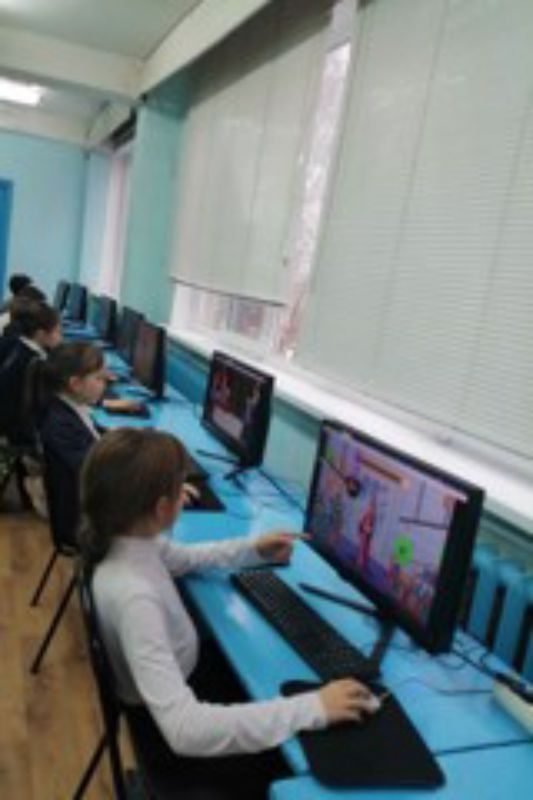 